Publicado en Madrid el 14/05/2021 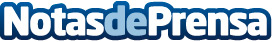 La app de Santander aterriza en AppGallery ampliando la categoría en la categoría de finanzasHuawei, la compañía de tecnología líder a nivel global, ha anunciado la incorporación de la app de Santander a AppGallery, su plataforma oficial de distribución de aplicacionesDatos de contacto:Huawei914 56 90 00Nota de prensa publicada en: https://www.notasdeprensa.es/la-app-de-santander-aterriza-en-appgallery Categorias: Nacional Finanzas Madrid Cantabria E-Commerce Dispositivos móviles http://www.notasdeprensa.es